This Feedback and Grievance Redress Mechanism (FGRM) is to be used, with a database maintained, by implementing/executing entities, if one does not exist already. It uses a 5-step process, i.e. (1) immediately resolvable, (2) community level, (3) project level, and, as last resorts only, (4) appeal to the Customary Land Tribunal for resettlement related issues and to the Minister of Climate Change for environment and social related issues, and if the affected person is still dissatisfied with the outcome they may be referred to a (5) legal process in accordance with Vanuatu laws and procedures. Where possible, grievances should be resolved in the first 3 steps with the appeal and legal process only if deemed absolutely necessary.Report, receive and register grievanceUpon receiving the grievance, if not already done so, the details should be recorded on the grievance form (attached below) and in the grievance database.Immediately resolvableIf easily resolvable, the responsible officer should attempt to immediately resolve the grievance.Community levelIf the grievance is not resolved immediately, it should be dealt with at the community level in the customary way by a Nakamal within 7 days.Project levelIf the grievance was not resolved immediately, or at the community level, the responsible officer should inform the affected person in writing (by letter or email within 2 days) that the grievance is under review, how the process will work, how long it may take, and provide them with contact details and the reference number for the grievance in grievance database.The responsible officer assesses whether the grievance is eligible for the FGRM.If the grievance is determined to be eligible, then the severity and subsequent course of action shall be determined and whether additional meetings and further investigation is required. A formal response should be provided within a 2-week timeframe or a timeframe that has been agreed to with the affected person. If additional time is needed, the affected person will be advised of this in advance.AppealIf the grievance is not satisfactorily resolved, then the affected person may appeal to the Minister for review and a final decision. If necessary, further action will be taken to resolve the issue.If the grievance involves a resettlement issue, the affected person may choose to appeal to the Customary Land Tribunal, as per the current Land Acquisition Law. Under the Law and current procedures in Vanuatu, the procedure can last up to 30-days. The decision of the tribunal is generally final, unless the tribunal procedures are challenged.Legal ProcessIf the affected person is still dissatisfied with the outcome, they may be referred to the legal process, however, courts should be the last avenue for addressing grievances.Close outA grievance is closed out when no further action can be or needs to be taken. Closure status will be entered into the grievance database as follows:Resolved – resolution has been agreed and implemented and signed documentation is evidence of thisUnresolved – it has not been possible to reach an agreed resolution and the case has been authorised for close out by the MinisterAbandoned – cases where the attempts to contact the affected person have not been successful for two months following receipt of formal grievanceInform affected personThe affected person should be informed formally in writing of the final outcome of the grievance.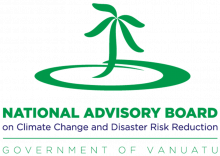 FEEDBACK AND GRIEVANCE REDRESS MECHANISMFEEDBACK AND GRIEVANCE REDRESS MECHANISMFEEDBACK AND GRIEVANCE REDRESS MECHANISMFEEDBACK AND GRIEVANCE REDRESS MECHANISMVersionDateNature of revision1.0NAB Meeting 9 February 2018Initial endorsementFEEDBACK AND GRIEVANCE REPORT FORMNAB Project № [completed by NAB]FEEDBACK AND GRIEVANCE REPORT FORMGIP code/Project №[obtain from DSPPAC]FEEDBACK AND GRIEVANCE REPORT FORMCost Centre/Activity №[obtain from Dept.]FEEDBACK AND GRIEVANCE REPORT FORMDonor/DSPPAC file № [obtain from DSPPAC]Received by:Date Received:Reported by:Database ID:Responsible Agency:Staff Name:Location:Location:VillageFirst Name, Last NameContact DetailsComplainant(s)ChiefAcknowledged by:						Date:Description of Concern:Category: Inadequate notification	 Disruption to business or property Environmental damage	 Construction activities Damage	 Irrigation	 Boundary dispute Property	 Other 	 Land access Safety	 Risk	 Traffic	 Compensation Proposed resolution or feedback:Complainant satisfied with process?Yes 	No 	Why not?Complainant satisfied with outcome?Yes 	No 	Why not?Print Name (Complainant):Signed (Complainant):						Date:Signed (Recipient): 						Date:Copied to:VersionDateNature of revision1.0NAB Meeting No.# DD Month YYYYInitial adoption